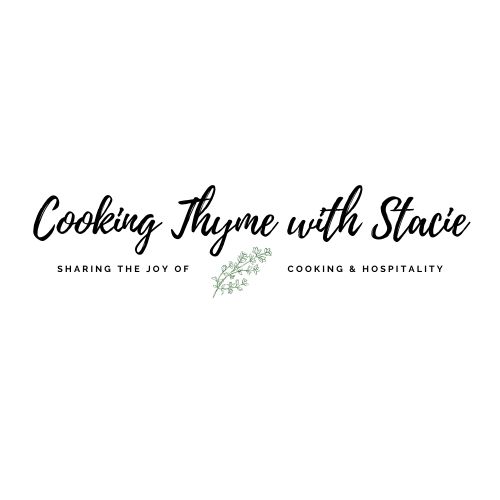 Easy and Elegant Dinner in 1 Hour- Menu -Blackberry and Burrata CrostiniWhite Wine Poached Salmon Filets withButter and Lemon Caper SauceQuick Orzo RisottoEspresso and Vanilla Ice Cream AffogatoTo access the class video, copy and paste the following link into your browser:www.cookingthymewithstacie.com/video-class-purchase/e%26e822www.cookingthymewithstacie.comShopping ListDairy/Freezer1 large ball burrata cheese3/4 cup unsalted butter, 11/2 sticks½ cup Parmesan cheese plus extra for garnish1 pint vanilla gelatoPantry4 ciabatta rolls or 1 small loaf¼ cup blackberry preserves½ cup chicken broth3 TB capers2 cups orzo6 cups chicken brothProduce1-pint blackberriesGreens such as arugula, basil or watercress (garnish for appetizer)5 sprigs fresh thyme2 lemons2 shallots6 cloves of garlic minced1 TB Italian parsley, choppedProtein4, 6-ounce salmon filetsSpicesSalt and pepper1 TSP whole black peppercorns2 Bay leaves1 star anise1 TSP whole black peppercornsSpecialty2 cups white wineBrewed espressoChocolate shavings if desired for garnishChopped nuts, if desired for garnishEquipment ListBakingBaking sheetPots and PansDutch ovenLarge skilletUtensilsCutting boardChef’s knifeMeasuring cups and spoonsWhiskMis en Place    The French culinary term for “everything in its place”    In order to have a smooth cooking experience, I recommend that you retrieve all the equipment you will need for the class before we begin. In addition, if you have time, group your ingredients by recipe. Most chefs place their components on sheet pans – this is ideal if you have the room.     If you purchased frozen fish, please defrost before we start classBlackberry and Burrata Crostini4 ciabatta rolls or 1 small loaf1-pint blackberries1 large ball burrata cheese¼ cup blackberry preservesGreens such as arugula, basil or watercressCut the ciabatta rolls in half. Toast them lightly in a toaster oven. Remove and cut each half into four small pieces.  Smear blackberry preserves on each piece. Top with a tablespoon of the burrata cheese. Garnish with a blackberry and greensWine Poached SalmonPoaching Liquid1 ½ cups white wine½ cup chicken broth1 TSP whole black peppercorns2 Bay leaves¼ of a fresh lemon2 sprigs fresh thyme1 star anise4, 6-ounce salmon filetsRemove the fish skin. Generously salt and pepper the fish on both sides.In a large skillet bring all the ingredients of the poaching liquid to a boil. Reduce heat and simmer 3 minutes.  Add the salmon fillets and cover with a tight-fitting lid.  Cook about 4 minutes then flip the fish over.  Cook an additional 4 minutes, or until a thermometer reads 145˚. Remove the fish from the poaching liquid to a plate and season with salt and pepper. Cover with a tent of aluminum foil and let rest.Butter and Lemon Caper Sauce1 TB olive oil1 shallot minced4 cloves of garlic minced¼ cup white wine3 TB lemon juiceZest of one lemon3 TB capers2 TB fresh parsley, chopped½ cup unsalted butter, 1 stick, cubedHeat the 1 TB olive oil in a large skillet over medium heat and then add the shallot. Cook for 3 - 4 minutes until the shallot is softened.  Add the garlic and cook one minute. Pour in the wine and deglaze the pan. Allow the wine to reduce slightly, then add the lemon juice, zest, and capers, stirring to combine. Remove from the heat and add the parsley. Whisk in the cubes of butter. Serve with chicken, fish or pasta.Orzo Risotto4 TB unsalted butter1 shallot, minced2 garlic cloves, minced¼ cup white wine2 cups orzo6 cups chicken broth2 sprigs of fresh thyme½ cup Parmesan cheese plus extra for garnish1 TB Italian parsley, choppedIn a large Dutch oven melt the butter over medium heat. Add the shallot and cook until softened, about 3 – 4 minutes.  Next add the garlic and cook 30 seconds, or until fragrant.  Deglaze the pan with the wine. Allow it to bubble up about 1 -2 minutes. Pour in the orzo and stir until all the liquid is absorbed and the orzo is coated. Add the broth, bring to a boil. Reduce heat until the liquid is just simmering. Add the fresh thyme. Cook for 12 minutes or until the orzo is tender. Remove from the heat. The liquid should have been mostly absorbed, otherwise continue to cook for a few more minutes.  As it sits it will continue to absorb liquid. (I prefer it a little on the runny side.) When ready, remove the orzo from the stove and add the cheese, stir until incorporated. Garnish with parsley.AffogatoVanilla gelatoBrewed espressoChopped nutsChocolate shavingsPlace 2 scoops of gelato in a dessert dish. Pour 1 – 2 shots of freshly brewed espresso over the gelato and garnish with nuts and chocolate shavings if desired.